به :  معاونت محترم تحقيقات و فناوريمعاونت محترم پژوهش دانشكده پزشكيبه :  معاونت محترم تحقيقات و فناوريمعاونت محترم پژوهش دانشكده پزشكيموضوع:  شصت و ششمين صورتجلسه شوراي پژوهشي بيمارستان وليعصر (عج)‏موضوع:  شصت و ششمين صورتجلسه شوراي پژوهشي بيمارستان وليعصر (عج)‏بسمه تعاليشصت و ششمين جلسه شوراي پژوهشي بيمارستان وليعصر(عج) مورخ4/4/98 با شركت اكثريت اعضا ساعت 12 در محل پايگاه تحقيقات باليني برگزار شد و موارد ذيل مورد بررسي قرار گرفت:1-    پايان نامه مهرنوش شاكري با استاد راهنمايي دكتر جماليان و عنوان  مقايسه اثر مورفين و اكسي كدون بر درد بيماران بعد از عمل لاپاروتومي گوارشي با هزينه كل 1513600 ريال مطرح و در صورت اصلاحات تصويب شد.        تصادفي سازي اصلاح گردد.        معيار ورود و خروج اصلاح شود.        اگر درد بالا 5 بود از يك ضد درد ديگر استفاده شود.        فرضيه اصلاح شود.        در هر دو گروه لحاظ شود كه درمان استاندارد را دريافت مي كنند.        پروتكل بيهوشي در حين جراحي در دو گروه نوشته شود و در هر دو گروه يكسان باشد.        نوع جراحي در عنوان و در روش دقيقا مشخص شود(از ذكر جراحي گوارشي خودداري گردد)كار مشخص شود.        نوع شركت دارويي و دوز دارو مشخص شود.        رفرنس ها اصلاح شوند.2-                پايان نامه دكتر مير حسيني با استاد راهنمايي دكترشادي نوري با عنوان بررسييافته هاي حاد سي تي اسكن ريه در بيماران بستريمبتلا به بدخيمي هاي هماتولوژيك با هزينه كل 1000000 ريال مطرح و در صورت اصلاحات تصويب شد.        در معيار هاي ورود حداقل مدت تشخيص بدخيمي لحاظ شود.        چك ليست پيوست شود.        در عنوان انگليسي از كلمه thoracic استفاده شود.3-    طرح تحقيقاتي دكتر كمالي با عنوان  بررسي سرمي وانكومايسين در بيماران بستري در بخش مراقبت ويژه تحت درمان با وانكومايسين مطرح و نياز به بررسي مجدد در شورا و بازنگري پروپوزال داشت.حاضرين : آقايان : دكتر مدير- دكتر الماسي-دكتر محموديه- دكتر اعظميخانمها : دكتر صافي- دكتر ميرنظامي-فريبا فرخيبسمه تعاليشصت و ششمين جلسه شوراي پژوهشي بيمارستان وليعصر(عج) مورخ4/4/98 با شركت اكثريت اعضا ساعت 12 در محل پايگاه تحقيقات باليني برگزار شد و موارد ذيل مورد بررسي قرار گرفت:1-    پايان نامه مهرنوش شاكري با استاد راهنمايي دكتر جماليان و عنوان  مقايسه اثر مورفين و اكسي كدون بر درد بيماران بعد از عمل لاپاروتومي گوارشي با هزينه كل 1513600 ريال مطرح و در صورت اصلاحات تصويب شد.        تصادفي سازي اصلاح گردد.        معيار ورود و خروج اصلاح شود.        اگر درد بالا 5 بود از يك ضد درد ديگر استفاده شود.        فرضيه اصلاح شود.        در هر دو گروه لحاظ شود كه درمان استاندارد را دريافت مي كنند.        پروتكل بيهوشي در حين جراحي در دو گروه نوشته شود و در هر دو گروه يكسان باشد.        نوع جراحي در عنوان و در روش دقيقا مشخص شود(از ذكر جراحي گوارشي خودداري گردد)كار مشخص شود.        نوع شركت دارويي و دوز دارو مشخص شود.        رفرنس ها اصلاح شوند.2-                پايان نامه دكتر مير حسيني با استاد راهنمايي دكترشادي نوري با عنوان بررسييافته هاي حاد سي تي اسكن ريه در بيماران بستريمبتلا به بدخيمي هاي هماتولوژيك با هزينه كل 1000000 ريال مطرح و در صورت اصلاحات تصويب شد.        در معيار هاي ورود حداقل مدت تشخيص بدخيمي لحاظ شود.        چك ليست پيوست شود.        در عنوان انگليسي از كلمه thoracic استفاده شود.3-    طرح تحقيقاتي دكتر كمالي با عنوان  بررسي سرمي وانكومايسين در بيماران بستري در بخش مراقبت ويژه تحت درمان با وانكومايسين مطرح و نياز به بررسي مجدد در شورا و بازنگري پروپوزال داشت.حاضرين : آقايان : دكتر مدير- دكتر الماسي-دكتر محموديه- دكتر اعظميخانمها : دكتر صافي- دكتر ميرنظامي-فريبا فرخي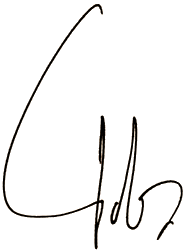  دكتر بهنام محموديهسرپرست مركز آموزشي درماني وليعصررونوشت :  -  مدير توسعه و ارزيابي تحقيقات معاونت تحقيقات [ دكتر معصومه كلانتري] - جهت استحضار